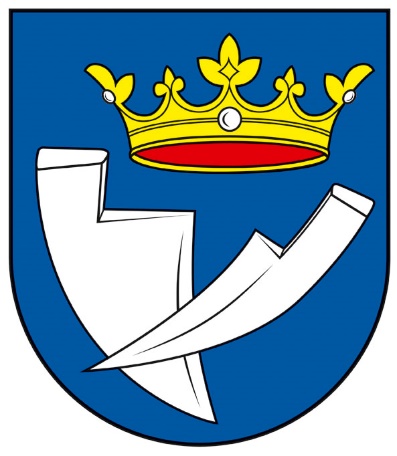 prevádzkový poriadok KULTÚRNEHO DOMU POPUDINSKÉ MOČIDĽANYPREVÁDZKOVÝ PORIADOK Kultúrneho domu Popudinské MočidľanyObecné zastupiteľstvo v Popudinských Močidľanoch v zmysle § 4 ods. 3 písm. f) a h) zákona č. 369/1990 Zb. o obecnom zriadení v znení neskorších predpisov vydáva tento Prevádzkový poriadok Kultúrneho domu Popudinské Močidľany:Čl. IÚvodné ustanoveniaObec Popudinské Močidľany zriadila a prevádzkuje všeobecne prospešné zariadenie pod názvom „Kultúrny dom“ /ďalej len „KD“/ - nehnuteľnosť súp. č. 330 v obci Popudinské Močidľany. Účelom a hlavnou náplňou činnosti zariadenia je zaisťovať kultúrny a spoločenský život obce a jeho občanov. Zariadenie môže byť pri splnení tu uložených podmienok a za účelom plnenia úloh obce pri výkone samosprávy poskytované bezplatne (výpožička), alebo za stanovenú odplatu (nájomné) občanom a ďalším fyzickým a právnickým osobám.Obecné zastupiteľstvo schvaľuje tento prevádzkový poriadok KD s cieľom vymedzenia obsahu náplne činnosti zariadenia a podmienok jeho užívania za dodržania zásad ochrany obecného majetku.Prevádzkový poriadok KD je dňom účinnosti záväzný pre všetkých zamestnancov obce Popudinské Močidľany a pre osoby, ktoré z akéhokoľvek dôvodu využívajú toto zariadenie.Čl. IIOrganizácia a riadenieZodpovednou osobou za prevádzku KD je jeho správca, ktorý je zamestnancom Obce Popudinské Močidľany a správu zariadenia KD má uvedenú v pracovnej zmluve. V neprítomnosti správcu, ktorý vykonáva svoju činnosť v budove KD, ho zastupuje poverený pracovník obecného úradu (ďalej „OcÚ“). Pracovník zaisťuje, aby využívanie zariadenia bolo v súlade s jeho určením a pri jeho užívaní boli zaistené záujmy obce. Je povinný najmä:organizovať časový rozvrh využívania zariadenia na základe záujmu občanov a požiadaviek orgánov obce.zaisťovať prevádzkyschopnosť jednotlivých častí zariadenia v spolupráci so starostom obce a zamestnancami OcÚ, zaisťovať ochranu majetku obce a dodržiavanie bezpečnostných a hygienických predpisov.Tento prevádzkový poriadok stanovuje pravidlá užívania týchto kultúrno-spoločenských priestorov:vstup so zádverím,vestibul – predsálie s bufetom,veľká spoločenská sálajavisko, miestnosť za javiskom,suterén,sociálne zariadenia,  skladové priestory,kancelária správcu,sklad civilnej obrany,elektrorozvodná miestnosť,vonkajší areál KD vyznačený oplotením.Čl. IIIHnuteľný majetok KD a hospodárenie s nímHnuteľné veci tvoriace zariadenie KD sú majetkom obce.Hnuteľný majetok je prevzatý do užívania KD. Nakladanie s týmto majetkom sa riadi Zásadami hospodárenia s majetkom obce schválenými obecným zastupiteľstvom.Čl. IVZásady používania priestorov KDJednotlivé priestory zariadenia, popísané v čl.II. tohto poriadku, okrem skladu civilnej obrany, kancelárie správcu, miestnosti za javiskom, suterénu, skladových priestorov a elektrorozvodnej miestnosti je možné v súlade so Zásadami hospodárenia s majetkom obce prenajímať fyzickým a právnickým osobám:za odplatu, (ďalej len “nájomca“) po splnení tu stanovených podmienok a uzavretí nájomnej zmluvy (vzor nájomnej zmluvy tvorí Prílohu č. 1 tohto prevádzkového poriadku)bezodplatne formou výpožičky (ďalej len „užívateľ“), a to len pre potreby kultúrnospoločenských organizácií a záujmových združení pôsobiacich v obci Popudinské Močidľany na základe uzavretej zmluvy o výpožičke v súlade so Zásadami hospodárenia s majetkom obce Popudinské Močidľany (vzor zmluvy o výpožičke tvorí Prílohu č. 2 tohto Prevádzkového poriadku)Záujemca o krátkodobý prenájom priestorov KD je povinný písomne požiadať najneskôr 10 dní pred uskutočnením podujatia  o prenájom konkrétneho priestoru KD, okrem prenájmov ohľadom karu. V žiadosti uvedie presný dátum, účel a časový rozvrh organizovaného podujatia, akcie. Zodpovedný pracovník potvrdí časové zaradenie žiadaného využitia a v stanovenom čase odovzdá požadované priestory. Ak bude obci doručených viac žiadostí o prenájom rovnakých priestorov KD v rovnaký čas, rozhodne o pridelení priestorov starosta obce. V prípade využitia priestorov KD na jednorazovú akciu-podujatie záujemca uhradí stanovený poplatok do pokladne OcÚ, alebo prevodným príkazom na účet obce pred prevzatím priestorov v KD, a to vo výške podľa predpokladaného trvania užívania priestorov uvedeného v žiadosti. Zároveň je žiadateľ povinný zložiť zálohu za prípadne vzniknuté škody vo výške 100,00 EUR. Záloha bude užívateľovi vrátená po riadnom prevzatí priestorov zodpovedným pracovníkom obce a pri dodržaní povinností stanovených v čl. V. Nájomca má nárok na vrátenie časti nájomného v prípade, že užíval priestory v skutočne kratší čas, ako uviedol v žiadosti. V prípade, že nájomca užíval priestory KD v skutočnosti dlhšie ako uviedol v žiadosti, je povinný nájomné za tento čas doplatiť. Za poskytnutie priestorov je stanovený poplatok, ktorého výška (cenník) tvorí Prílohu č.3 tohto prevádzkového poriadku. V poplatku je zahrnuté nájomné a paušálne stanovené náklady za energie.Čl. VPovinnosti užívateľov priestorov KDUžívateľ – nájomca  je povinný:užívať zariadenie šetrne a neznečisťovať priestory a okolie KD, neplytvať energiami (elektrina, voda, kúrenie),s odpadom vzniknutým počas užívania KD nakladať v zmysle VZN o nakladaní s komunálnymi odpadmi a drobnými stavebnými odpadmi na území obce Popudinské Močidľany, vzniknuté poškodenie na majetku a zistené závady ihneď nahlásiť zodpovednému pracovníkovi,uhradiť bezodkladne škody, ktoré vznikli počas prenájmu  alebo užívania,bezodkladne alebo v najbližší pracovný deň po skončení užívania priestorov oznámiť zodpovednému pracovníkovi obce skutočné trvanie užívania priestorov KD (len nájomca),používať len tie priestory, o ktoré bolo požiadané,opustiť priestory KD, resp. pri jednorazových podujatiach ich odovzdať zodpovednému pracovníkovi obce v stave, v akom ich prevzal, čisté, upratané a uzamknuté, a to bezodkladne po skončení podujatia alebo najneskôr v najbližší pracovný deň.Čl. VIVšeobecné pokyny pre užívateľovKaždému užívateľovi, alebo nájomcovi budú požadované priestory odovzdané a bude s nimi oboznámený správcom KD, popr. zodpovedným pracovníkom obecného úradu.Vstup do KD je len cez hlavný vchod. Bočný vchod sa používa len na dovoz alebo odvoz materiálu, ozvučovacej techniky a pod., alebo ako vchod bezbariérový.Kultúrnospoločenské organizácie, alebo záujmové združenia, ktoré majú oprávnenie na užívanie priestorov KD môžu vlastniť kľúč od vchodov po podpísaní hmotnej zodpovednosti zodpovednému pracovníkovi - správcovi.Všetci užívatelia musia  dodržiavať zásady bezpečnosti a ochrane zdravia pri práci, hygienické normy a požiarno-poplachové smernice ako aj ostatné povinnosti organizátora kultúrno-spoločenských podujatí.Čl. VIIZáverečné ustanovenia     Tento prevádzkový poriadok je záväzný pre všetkých užívateľov a nájomcov KD. Bol schválený Uznesením Obecného zastupiteľstva Popudinské Močidľany  č. 26/2015 zo dňa 11.12.2015 .V Popudinských Močidľanoch, dňa 16.12.2015								    Mgr. Dana Žúrková , v.r.								              starostka obce Príloha č. 1 k Prevádzkovému poriadku Kultúrneho domu Popudinské MočidľanyV Z O R nájomnej zmluvy na krátkodobý prenájom priestorov KDN Á J O M N Á   Z M L U V Ao  nájme nebytových priestorovI.Zmluvné strany                     1.1. Prenajímateľ:       Obec Popudinské Močidľany, č. 56, 908 61 Popudinské Močidľany                                      Starostka obce:   Mgr. Dana Žúrková                                      IČO:                    00309834                                      DIČ:                    2021093855                                      číslo účtu:           2681106001/56001.2. Nájomca:            ...........................................................................			............................................................................			............................................................................II.Predmet a účel nájmuPrenajímateľ prenecháva nájomcovi do krátkodobého užívania nebytové priestory v budove Kultúrneho domu v Popudinských Močidľanoch, ktorá je vo vlastníctve Obce Popudinské Močidľany. Budova kultúrneho domu je zapísaná na LV č. 956, par. č. KN-C 447/2, súp. č. 330 v k. ú. Močidľany, a to .......................................................................................................... (uvedie sa konkrétny priestor Kult. domu )2.3. Účelom prenájmu je : .......................................................................................................................III.Doba nájmuNájom sa uzatvára na dobu určitú: ............................................................ v čase ..................................IV.Nájomné a úhrada za službyNájomca je povinný zaplatiť prenajímateľovi nájomné za prenajaté priestory vo výške: .............................................Nájomné je splatné vopred pred začatím užívania predmetu nájmu v hotovosti do pokladne obecného úradu alebo bezhotovostne na č. ú.: 2681106001/5600.V.Práva a povinnosti prenajímateľa Prenajímateľ sa zaväzuje odovzdať nájomcovi nebytový priestor v stave spôsobilom na riadne užívanie za účelom prenájmu. Zmluvné strany spíšu o odovzdaní nebytového priestoru zápisnicu, ktorej sa opíše najmä stav nebytových priestorov v čase odovzdania.VI.Práva a povinnosti nájomcuNájomca je povinný užívať nebytový priestor len na účel dohodnutý touto zmluvou.Nájomca nie je oprávnený prenechať nebytový priestor do podnájmu tretím osobám.Nájomca je povinný dodržiavať Prevádzkový poriadok Kultúrneho domu Popudinské MočidľanyNájomca zodpovedá za dodržiavanie predpisov v oblasti BOZP a ďalších osobitných  predpisov  - zákon č. 124/2006 Z.z. a iných predpisov v oblasti usporadúvania kultúrnych, športových a iných verejných podujatí, ochrany pred zneužívaním alkoholických nápojov a pod.VII.Skončenie nájmuNájom sa končí uplynutím doby, na ktorú bol dohodnutý.Po skončení nájmu je nájomca povinný odovzdať prenajímateľovi uvoľnený nebytový priestor v stave, v akom ho prevzal, s prihliadnutím na opotrebenie, aké je obvyklé pri riadnom užívaní a údržbe, ak sa zmluvné strany nedohodnú inak.VIII.Záverečné ustanoveniaZmluva je vyhotovená v dvoch origináloch, 1x obdrží nájomca a 1 x prenajímateľ.Zmluvné strany prehlasujú, že si túto zmluvu prečítali, rozumejú jej a svojím podpisom           potvrdzujú, že túto zmluvu uzavreli vážne a dobrovoľne.Táto zmluva je platná a účinná dňom podpisu.V Popudinských Močidľanoch , ....................        ..........................................................                            .........................................................                              prenajímateľ                                                                     nájomcaZÁPIS O ODOVZDANÍ A PREVZATÍ PRIESTOROVOdovzdávajúci:             Obec Popudinské Močidľany, č. 56, 908 61 Popudinské Močidľany                                      Starostka obce:   Mgr. Dana Žúrková                                      IČO:                    00309834                                      DIČ:                    2021093855                                      číslo účtu:           2681106001/5600Preberajúci:     			...........................................................................			............................................................................			............................................................................Priestory: .........................................................................................................................................................Odovzdané dňa: ................................................................Čas užívania:   	.............................. - ...............................Zaplatená záloha: ..............................................................Doplatené/Vrátené:.............................................................Pripomienky k zistenému stavu : ...................................................................................................              ..............................................................	                   ...................................................	                  Odovzdávajúci						 PreberajúciPríloha č. 2 k Prevádzkovému poriadku Kultúrneho domu Popudinské MočidľanyV Z O R zmluvy o výpožičke priestorov KDZMLUVA O VÝPOŽIČKEuzavretá podľa §  nasl. Občianského zákonníkamedziPožičiavateľom: 	   Obec Popudinské Močidľany, č. 56, 908 61 Popudinské Močidľany                                      Starostka obce:   Mgr. Dana Žúrková                                      IČO:                    00309834                                      DIČ:                    2021093855                                      číslo účtu:           2681106001/5600Vypožičiavateľom: ...........................................................................................................................Sídlo/adresa: ...........................................................................................................IČO/OP, rod.č.: ......................................................................................................I.Predmet zmluvyPredmetom výpožičky sú nebytové priestory v budove Kultúrneho domu Popudinské Močidľany, ktorá je vo vlastníctve Obce Popudinské Močidľany. Budova kultúrneho domu je zapísaná na LV č. 956, par. č. KN-C 447/2, súp. č. 330 v k. ú. Močidľany, a to ........................................................... (uvedie sa konkrétny priestor Kult. domu).II.Dohodnuté podmienky výpožičkyPožičiavateľ prenecháva vypožičiavateľovi predmet zmluvy uvedený v čl. I. tejto zmluvy na užívanie odo dňa podpísania tejto zmluvy do dňa .............................. na ich užívanie za účelom ....................................................................................(uvedie sa presný účel užívania priestorov).Požičiavateľ súhlasí s vypožičaním nebytových priestorov na dobu neurčitú (alebo na dobu od .............. do .................. Vypožičiavateľ sa zaväzuje vypožičaný predmet zmluvy vrátiť najneskoršie do ................................ )Požičiavateľ poskytuje vypožičané priestory uvedené v čl. I. bezplatne. Práva a povinnosti požičiavateľaIII.Požičiavateľ sa zaväzuje odovzdať nebytový priestor v stave spôsobilom na riadne užívanie za účelom výpožičky. Zmluvné strany spíšu o odovzdaní nebytového priestoru zápisnicu, ktorej sa opíše najmä stav nebytových priestorov v čase odovzdania.IV.Povinnosti vypožičiavateľaVypožičiavateľ je povinný: a)   vypožičané veci riadne užívať len na dohodnutý účel,b)   ochraňovať predmet zmluvy pred poškodením a znehodnotením,c)   dodržiavať Prevádzkový poriadok Kultúrneho domu Popudinské Močidľany.Vypožičiavateľ nesmie vypožičaný predmet nájmu poskytnúť na užívanie inému.V.Vrátenie veciVypožičiavateľ je povinný vec vrátiť, len čo ju nepotrebuje, najneskôr však do konca určenej doby zapožičania.Požičiavateľ (obec) môže požadovať vrátenie veci aj pred skončením určenej doby zapožičania, ak vypožičiavateľ neužíva vec riadne alebo ak ju užíva v rozpore s účelom, ktorému slúži.V prípade neurčitej doby výpožičky:Výpožička končí dohodou zmluvných strán alebo písomnou výpoveďou jednej zo strán. Výpovedná doba je jeden mesiac a začína plynúť prvým dňom v mesiaci nasledujúcom po mesiaci, v ktorom bola výpoveď doručená.Vypožičiavateľ je v prípade výpovede podanej požičiavateľom povinný vec vrátiť najneskôr do konca výpovednej doby. Požičiavateľ (obec) môže požadovať vrátenie veci aj pred skončením určenej doby zapožičania, ak vypožičiavateľ neužíva vec riadne alebo ak ju užíva v rozpore s účelom, ktorému slúži.VI.Záverečné ustanoveniaTáto zmluva je vyhotovená v dvoch vyhotoveniach, z ktorých každá zo zmluvných strán dostane jedno vyhotovenie. Štatutárny orgán vypožičiavateľa preukazuje oprávnenosť konania a podpisovania aktuálnym výpisom z obchodného registra, ktorý tvorí nedeliteľnú súčasť tejto zmluvy.Zmluvné strany sa oboznámili s obsahom tejto zmluvy a na znak súhlasu ju podpisujú vlastnoručným podpisom za vytlačeným menom oprávnenej osoby konať a pripojenou pečiatkou.V Popudinských Močidľanoch, dňa ........................                  ..................................................	                 .............................................                       požičiavateľ	                  vypožičiavateľPríloha č.3 k Prevádzkovému poriadku Kultúrneho domu Popudinské MočidľanyC E N N Í Kza prenájom priestorov v Kultúrnom dome Popudinské MočidľanyPrenájom vestibulu - predsália na predajné akcie za každú započatú hodinu a) v letnom období                                                                         3,00 €b) v zimnom období                                                                       4,00 €Prenájom spoločenskej sály na predajné akcie za každú započatú hodinu v letnom období                                                                     10,00 €v zimnom období                                                                   15,00 €Prenájom objektu  pri svadobných hostinách (vrátane návlekov na stoličky)v letnom období						160,00 €v zimnom období						210,00 €Prenájom vestibulu – predsália pri smútočných hostinách – karochv letnom období						 20,00 €v zimnom období						 30,00 €Prenájom spoločenskej sály pri smútočných hostinách – karochv letnom období						 25,00 €v zimnom období						 35,00 €Prenájom vestibulu – predsália pri rodinných oslaváchv letnom období						 30,00 €v zimnom období						 40,00 €Prenájom spoločenskej sály pri rodinných oslavách (nie oslavách narodenín tínedžerov) v letnom období						 40,00 € v zimnom období						 60,00 €Prenájom vestibulu – predsália pri oslavách podnikov a súkromných organizáciív letnom období						 60,00 €v zimnom období					           100,00 €Prenájom spoločenskej sály pri oslavách podnikov a súkromných organizáciív letnom období						  80,00 €v zimnom období						120,00 €Kultúrnospoločenským organizáciám a záujmovým združeniam pôsobiacim v obci Popudinské Močidľany sa priestory kultúrneho domu poskytujú bezodpaltne.Prenájom vybavenia z inventára kultúrneho domu Kuchynský riad						 0,20 €	/ hosťobrusy a návleky na stoličky					 0,50 €	/ ksSpotrebný materiál na WC (mydlo, utierky, toaletný papier a pod.) nie je zahrnutý v cene prenájmu!